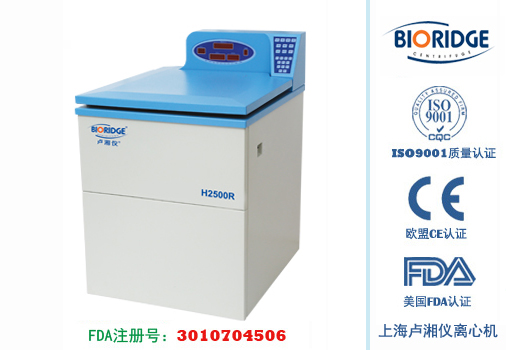 产品介绍主要技术性能 1、最高转速可达25000r/min,最大相对离心力可达64983xg。
2、微机控制，大力矩交流变频电机驱动，运行稳定、噪音低、转速精度高。 3、采用进口高性能压缩机组、无氟制冷剂R404a，符合环保要求。 4、触摸面板，可编程操作，主机运行参数可根据需求设置且自动存储。 5、数字屏幕(液晶屏幕)显示，人性化界面，操作简单便捷。 6、实时rpm/RCF之间读数换算与设定，方便快捷。 7、配备电子门锁，设有门盖自锁、超速、超温、不平衡等多种保护功能；故障自动报警功能，安全可靠。 8、具有10个程序的升/降速率曲线，可根据需要设置升/降速时间。 主要技术参数 配件中心型号 H2500R 最高转速 25000r/min 最大相对离心力 64983xg 最大容量 1000mlx4 转速精度 ± 50r/min 时间设置范围 1min~99h59min 温度设置范围 -20～+40℃ 温度控制精度 ±1℃ 压缩机组 进口高性能压缩机组，环保制冷剂R404a 整机噪音 <65dB(A) 电源 AC220V50Hz 30A 外形尺寸(LxWxH) 710mmx840mmx1140mm 外包装尺寸(LxWxH) 890mmx960mmx1400mm 净重 280kg 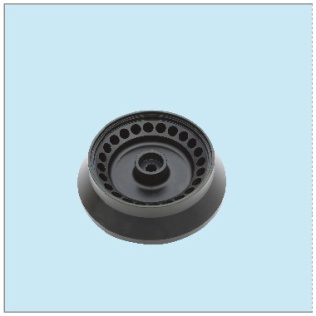 NO.1
容量：1.5ml/2.2ml×24
转速： 25000r/min
离心力： 64983×g
适配器：0.2ml、0.5ml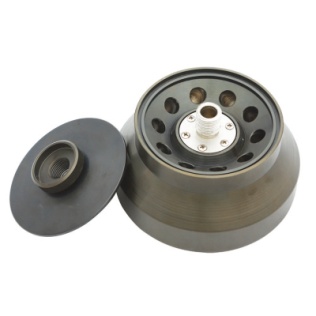 NO.1
容量：5ml×10
转速： 25000r/min
离心力： 64983×g
适配器：0.5ml、1.5ml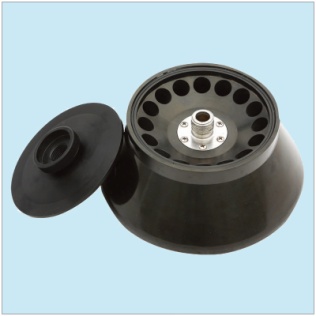 NO.2
容量：10ml×16
转速： 23000r/min
离心力： 60900×g
适配器：1.5ml、5ml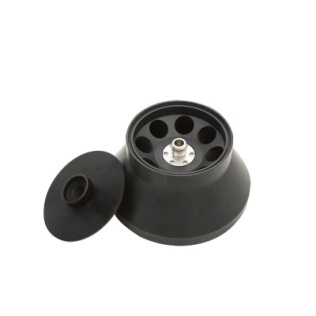 NO.3
容量：50ml×8
转速： 18000r/min
离心力： 40930×g
适配器：10ml、20ml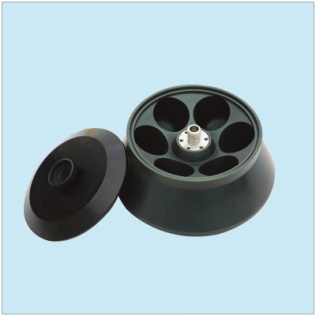 NO.4
容量：250ml×6
转速： 14000r/min
离心力： 30200×g
适配器：50ml、100ml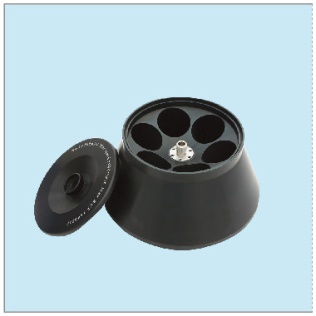 NO.5
容量：500ml/400ml×6
转速： 10000r/min
离心力： 17800×g
适配器：50ml、100ml、250ml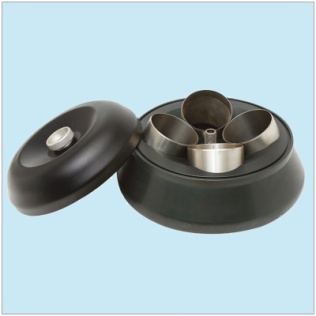 NO.6
容量：1000ml×4
转速： 7000r/min
离心力： 9980×g
适配器：100ml、250ml、300ml、500ml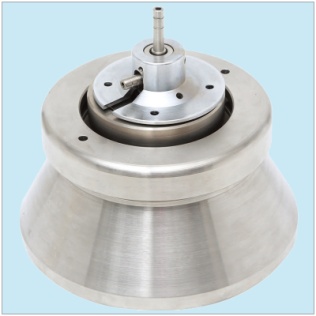 NO.7
容量：连续流转子1000ml
转速： 16000r/min
离心力： 28100×g
标准流量：200-600ml/min 转子材质钛合金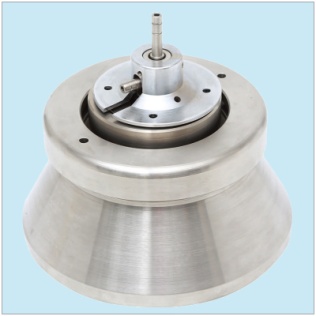 NO.8
容量：连续流转子3000ml
转速： 10000r/min
离心力： 14800×g
标准流量：200-800ml/min 转子材质钛合金